    В соответствии с Федеральным законом от 06.10.2003  №131-ФЗ «Об общих принципах организации местного самоуправления в Российской Федерации», Федеральным законом от 02.03.2007 №25-ФЗ «О муниципальной службе в Российской Федерации», Уставом внутригородского Муниципального образования Санкт-Петербурга муниципальный округ Лиговка-Ямская, в целях приведения муниципальных правовых актов в соответствие 
с требованиями законодательства Российской Федерации, а также с учетом письма Юридического комитета  Администрации Губернатора Санкт-Петербурга от 15.08.2016 
 № 15-30-750/16-0-0 Муниципальный Совет внутригородского Муниципального образования Санкт-Петербурга муниципальный округ Лиговка-Ямская                                                             РЕШИЛ:1.  Внести в решение Муниципального Совета Муниципального образования Лиговка-Ямская от 03.10.2014 № 5 (в ред. от 01.10.2015 № 63) «Об утверждении Положения «О порядке и условиях проведения конкурса на замещение должности Главы местной Администрации внутригородского Муниципального образования Санкт-Петербурга муниципальный округ Лиговка-Ямская»  (далее - решение от 03.10.2014 № 5) следующие изменения:1.1. Пункт 2  решения от 03.10.2014 № 5 читать в следующей редакции:"Признать утратившим силу решение Муниципального Совета Муниципального образования Лиговка-Ямская от 27.10.2011  №178 "О новой редакции Положения "О порядке проведения конкурса на замещение должности Главы местной Администрации внутригородского Муниципального образования Санкт-Петербурга муниципальный округ Лиговка-Ямская".1.2. В  приложение №1 к решению от 03.10.2014 № 5  внести изменения согласно приложению  к настоящему решению.1.3. Признать утратившими силу приложение № 2 к Положению «О порядке и условиях проведения конкурса на замещение должности Главы местной Администрации внутригородского Муниципального образования Санкт-Петербурга муниципальный округ Лиговка-Ямская» утвержденному решением Муниципального Совета Муниципального образования Лиговка-Ямская от 03.10.2014 № 5 (в ред. от 01.10.2015 № 63).         2. Опубликовать настоящее решение в официальном печатном издании Муниципального Совета Муниципального образования Лиговка-Ямская - газете «Лиговка-Ямская» и на официальном  сайте Муниципального образования.3.  Контроль за исполнением настоящего решения возложить на Главу Муниципального	образования  Лиговка-Ямская.            Настоящее решение  вступает  в силу на следующий день после дня  его официального опубликования (обнародования).Глава Муниципального образования                                                                К.И. Ковалев						Приложение    к   решению Муниципального Совета Муниципального образования Лиговка-Ямская      от  10.11.2016 № 121В  Положение «О порядке и условиях проведения конкурса на замещение должности Главы местной Администрации внутригородского Муниципального образования Санкт-Петербурга муниципальный округ Лиговка-Ямская» (далее - Положение), являющееся приложением № 1 к решению от 03.10.2014 № 5 (в ред. от 01.10.2015 № 63)  внести следующие изменения:1.  В пункте 1.2. слова «конституционного права граждан РФ на равный доступ к муниципальной службе» заменить словами  «равного доступа граждан, владеющих государственным языком Российской Федерации, к муниципальной службе». 2.   Пункт 2.1  изложить в следующей  редакции: «Право на участие в конкурсе имеют  граждане, достигшие возраста 18 лет, владеющие государственным языком Российской Федерации, и соответствующие квалификационным требованиям, установленным пунктом 2.2 настоящего Положения в соответствии с  Федеральным законом от 02.03.2007 № 25-ФЗ «О муниципальной службе в Российской Федерации» для замещения должностей муниципальной службы, при отсутствии обстоятельств, указанных в статье 13 вышеназванного Федерального закона в качестве ограничений, связанных с муниципальной службой.».3.  Пункт 4.1. изложить в следующей редакции:«Лицо, изъявившее желание участвовать в конкурсе, представляет в Конкурсную комиссию  следующие документы:	-     личное заявление (приложение №1 к настоящему Положению); 	-   собственноручно заполненную и подписанную анкету по форме, установленной  Распоряжением Правительства РФ от 26.05.2005 № 667-р «Об утверждении формы анкеты, представляемой гражданином Российской Федерации, поступающим на государственную гражданскую службу Российской Федерации или на муниципальную службу в Российской Федерации»;	-     копию паспорта или заменяющего  его документа  (подлинник соответствующего документа предъявляется  лично по прибытии на конкурс);	- документы, подтверждающие необходимое профессиональное образование, стаж работы и квалификацию: надлежащим образом заверенную копию трудовой книжки или иные документы, подтверждающие трудовую (служебную) деятельность гражданина, копии документов о высшем профессиональном образовании, о дополнительном профессиональном образовании, присвоении ученой степени, ученого звания;	-     документ об отсутствии у гражданина заболевания, препятствующего поступлению   на государственную гражданскую службу или ее прохождению (учетная форма 
№  001-ГС/у, утвержденная приказом Минздравсоцразвития России от 14.12.2009 № 984н);	-      страховое свидетельство обязательного пенсионного страхования (СНИЛС);	-     свидетельство о постановке на учет в налоговом органе по месту жительства (ИНН);	-     документы воинского учета - для военнообязанных и лиц, подлежащих призыву на   военную службу;	-     сведения о доходах, об имуществе и обязательствах имущественного характера на себя, а также на супруга (супругу) и несовершеннолетних детей (по форме, утвержденной      Законом Санкт-Петербурга от 06.07.2009 г. № 329-64);	- сведения, предусмотренные статьей 15.1  Федерального закона от 02.03.2007 № 25-ФЗ «О муниципальной службе в Российской Федерации».».4.  В пункте  4.6 слова «несоблюдение запретов и ограничений»  заменить словами «несоблюдение  ограничений».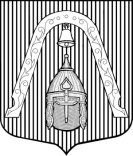 МУНИЦИПАЛЬНЫЙ СОВЕТ МУНИЦИПАЛЬНОГО  ОБРАЗОВАНИЯМУНИЦИПАЛЬНЫЙ ОКРУГЛИГОВКА-ЯМСКАЯМУНИЦИПАЛЬНЫЙ СОВЕТ МУНИЦИПАЛЬНОГО  ОБРАЗОВАНИЯМУНИЦИПАЛЬНЫЙ ОКРУГЛИГОВКА-ЯМСКАЯМУНИЦИПАЛЬНЫЙ СОВЕТ МУНИЦИПАЛЬНОГО  ОБРАЗОВАНИЯМУНИЦИПАЛЬНЫЙ ОКРУГЛИГОВКА-ЯМСКАЯМУНИЦИПАЛЬНЫЙ СОВЕТ МУНИЦИПАЛЬНОГО  ОБРАЗОВАНИЯМУНИЦИПАЛЬНЫЙ ОКРУГЛИГОВКА-ЯМСКАЯРешениеРешениеРешениеРешение10.11.2016№121121О внесении изменений в решение Муниципального Совета Муниципального образования Лиговка-Ямская от 03.10.2014 № 5 (в ред. от 01.10.2015 № 63) «Об утверждении Положения «О порядке и условиях проведения конкурса на замещение должности Главы местной Администрации внутригородского Муниципального образования Санкт-Петербурга муниципальный округ Лиговка-Ямская»  О внесении изменений в решение Муниципального Совета Муниципального образования Лиговка-Ямская от 03.10.2014 № 5 (в ред. от 01.10.2015 № 63) «Об утверждении Положения «О порядке и условиях проведения конкурса на замещение должности Главы местной Администрации внутригородского Муниципального образования Санкт-Петербурга муниципальный округ Лиговка-Ямская»  О внесении изменений в решение Муниципального Совета Муниципального образования Лиговка-Ямская от 03.10.2014 № 5 (в ред. от 01.10.2015 № 63) «Об утверждении Положения «О порядке и условиях проведения конкурса на замещение должности Главы местной Администрации внутригородского Муниципального образования Санкт-Петербурга муниципальный округ Лиговка-Ямская»  О внесении изменений в решение Муниципального Совета Муниципального образования Лиговка-Ямская от 03.10.2014 № 5 (в ред. от 01.10.2015 № 63) «Об утверждении Положения «О порядке и условиях проведения конкурса на замещение должности Главы местной Администрации внутригородского Муниципального образования Санкт-Петербурга муниципальный округ Лиговка-Ямская»  